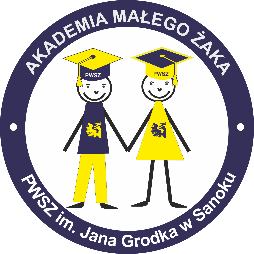 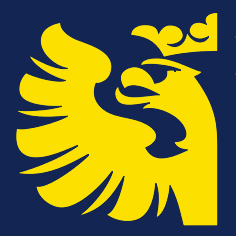 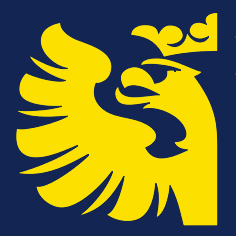 PODANIEProszę o przyjęcie mojego syna/córki* do Akademii Małego Żaka przy Uczelni Państwowej im. Jana Grodka w Sanoku na rok akademicki 2023/2024.UWAGA! FORMULARZ PODANIA NALEŻY WYPEŁNIĆ LITERAMI DRUKOWANYMIINFORMACJE O KANDYDACIENazwisko……………………………………..………………………………….…………………………………...Imiona  ……………………………………………………………………………………………………………….Imię ojca ……………………………… imię matki ………………………………………………………………..Klasa dziecka w szkole w roku szkolnym 2023 / 2024 (klasa I-III) Nr telefonu do kontaktu …….…….……………….…….…………………………………………………………..Adres e-mail rodzica lub opiekuna prawnego …………………………………………………………………….....Ewentualna niepełnosprawność lub specjalne potrzeby dziecka …………………………………………………………………………………………………………………………………………..…………………………………Uwaga ! Dane dotyczące zdrowia dziecka określone w pkt. 7 jako dane osobowe szczególnej kategorii mogą być zbierane i przetwarzane przez Administratora tylko i wyłącznie za jednooznaczną i wyraźną zgodą rodziców/opiekunów prawnych. Ich podanie jest całkowicie dobrowolne. Do podania załączam:Umowa o warunkach odpłatności za świadczone usługi (podpisana) – 2 egz.Dowód opłaty rekrutacyjnej na konto:  PKO BPNumer konta: 67 1020 2980 0000 2302 0020 7837 (tytułem „opłata AMŻ 2023”)Inne dokumenty: ………………………………………………………..……………………………………………………………..Oświadczenie:Oświadczam, że zapoznałem/am się z Regulaminem Akademii Małego Żaka przy Uczelni Państwowej im. Jana Grodka w Sanoku i akceptuję jego postanowienia.Oświadczam, że wyrażam zgodę na otrzymywanie wszelkich informacji dotyczących Akademii Małego Żaka drogą elektroniczną.Oświadczam, że niniejszym wyrażam zgodę na przetwarzanie danych moich i mojego dziecka przez Uczelnię Państwową im. Jana Grodka w Sanoku dla celów rekrutacji i prowadzenia kształcenia w Akademii Małego Żaka przy UP w Sanoku.Oświadczam, że niniejszym wyrażam zgodę na przetwarzanie danych dotyczących stanu zdrowia  mojego dziecka przez Uczelnię Państwową im. Jana Grodka w Sanoku dla  prowadzenia kształcenia w Akademii Małego Żaka przy UP w Sanoku.Oświadczam ,że niniejszym wyrażam zgodę na rejestrowanie, używanie i rozpowszechnianie wizerunku mojego dziecka podczas zajęć, konkursów  i uroczystości organizowanych przez Akademię Małego Żaka przy Uczelni Państwowej im. Jana Grodka w Sanoku oraz wykorzystanie tego wizerunku poprzez umieszczanie zdjęć w mediach,  na stronie internetowej, portalach społecznościowych, w kronice, oraz na tablicach ściennych i folderach w celach reklamowych i promocyjnych. Niniejsza zgoda nie jest ograniczona ani czasowo, ani terytorialnie. Niniejsza  zgoda  obejmuje wszelkie formy publikacji, w szczególności plakaty reklamowe, ulotki, drukowane materiały promocyjne, spoty telewizyjne, reklamę w gazetach i czasopismach oraz w Internecie itp. Oświadczam, że zapoznałem się z treścią klauzuli informacyjnej zawartej w Regulaminie Akademii Małego Żaka przy Uczelni Państwowej im. Jana Grodka w SanokuPodstawa prawna:1. Ustawa o ochronie danych osobowych (tekst jedn.: Dz. U. z  2018, poz. 1000.); 2. Ustawa o prawie autorskim i prawach pokrewnych (tekst jedn.: Dz. U. z  2006 nr 90, poz. 631 ze zm.);3. Ustawa o świadczeniu usług drogą elektroniczną (Dz. U. z 2002 r. Nr 144, poz. 1204 ze zm.).4. Rozporządzenie Parlamentu Europejskiego i Rady (UE) 2016/679 z dnia 27 kwietnia 2016 r. w sprawie ochrony osób fizycznych w związku z przetwarzaniem danych osobowych i w sprawie swobodnego przepływu takich danych oraz uchylenia dyrektywy 95/46/WE (Dz.U. UE L 119/1 z dnia 4 maja 2016 r.)………………………..…, dnia ……………………2023 r.                		…………………………………………………………………………………									(czytelne podpisy obojga rodziców lub prawnych opiekunów )* niepotrzebne skreślićKlauzula informacyjna – Akademia Małego Żaka.Zgodnie z ustawą  z dnia 24 maja 2018 r. o ochronie danych osobowych (Dz.U. z 2018 r. poz. 1000) zwaną dalej „ustawą” oraz art. 13 rozporządzenia Parlamentu Europejskiego i Rady (UE) 2016/679 z dnia 27 kwietnia 2016 r. w sprawie ochrony osób fizycznych w związku z przetwarzaniem danych osobowych i w sprawie swobodnego przepływu takich danych oraz uchylenia dyrektywy 95/46/WE (Dz.U. UE L 119/1 z dnia 4 maja 2016 r.) zwanego dalej „RODO”, informujemy że,2. Administratorem Danych Osobowych jest Uczelnia Państwowa im. Jana Grodka w Sanoku, ul. Mickiewicza 21, 38-500 Sanok, reprezentowana przez Rektora, adres email Biura Rektora  : rektorat@up-sanok.edu.pl3. W uczelni powołany został Inspektor Ochrony Danych; kontakt pod adresem email : iod@up-sanok.edu.pl lub telefonicznie nr 13 46 55 972.4. Dane osobowe Pani/Pana oraz dziecka będą przetwarzane w celu przeprowadzenia rekrutacji oraz realizacji zajęć w Akademii Małego Żaka działającej przy Uczelni Państwowej  w Sanoku   w roku akademickim 2022/2023 na podstawie: art.6 ust. 1 lit. a RODO tj. osoba której dane dotyczą wyraziła zgodę na przetwarzanie swoich danych osobowych w jednym lub większej liczbie określonych celów, art.6 ust. 1 lit. b RODO tj. przetwarzanie jest niezbędne do wykonania umowy, której stroną jest osoba której dane dotyczą, lub do podjęcia działań na żądanie osoby, której dane dotyczą, przed zawarciem umowy,art. 9 ust. 2 lit. a RODO tj. osoba której dane dotyczą wyraziła zgodę na przetwarzanie szczególnej kategorii danych osobowych tzn. kwestii związanych ze stanem zdrowia dziecka, jego niepełnosprawnością itp.5. Odbiorcami przedmiotowych danych osobowych mogą być podmioty uprawnione do ich otrzymywania na podstawie przepisów prawa lub inne podmioty, w przypadku posiadania przez nie podstaw prawnych do legalnego przetwarzania danych.6. Przedmiotowe dane osobowe będą przechowywane przez okres czasu wynikający z aktualnie obowiązujących przepisów prawa, w tym dot. między innymi dochodzenia ewentualnych roszczeń.7. Posiada Pani/Pan prawo do wycofania zgody na przetwarzanie danych osobowych swoich i swojego dziecka (wycofanie zgody nie ma wpływu na zgodność z prawem przetwarzania, którego dokonano na podstawie zgody przed jej wycofaniem), żądania od Administratora Danych Osobowych dostępu do swoich danych osobowych, prawo do ich sprostowania, usunięcia lub ograniczenia przetwarzania, prawo do wniesienia sprzeciwu wobec przetwarzania, prawo do przenoszenia danych,  prawo do wniesienia skargi do organu nadzorczego, którym jest Urząd Ochrony Danych Osobowych, 00-193 Warszawa, ul. Stawki 2, jeżeli Pani/Pana zdaniem przetwarzanie danych osobowych narusza przepisy Ustawy i/ lub RODO.8. Przedmiotowe dane osobowe nie będą przekazywane odbiorcom znajdującym się w państwach poza Europejskim Obszarem Gospodarczym.9. Przedmiotowe dane osobowe nie będą podlegały zautomatyzowanemu podejmowaniu decyzji, w tym profilowaniu10. Podanie danych osobowych nie jest wymogiem ustawowym, jest dobrowolne, jednakże niepodanie tychże danych w zakresie wymaganym przez administratora nie pozwoli na zawarcie umowy pomiędzy jej stronami i realizację określonego w niej celu.Data wpływu Nr                     /23